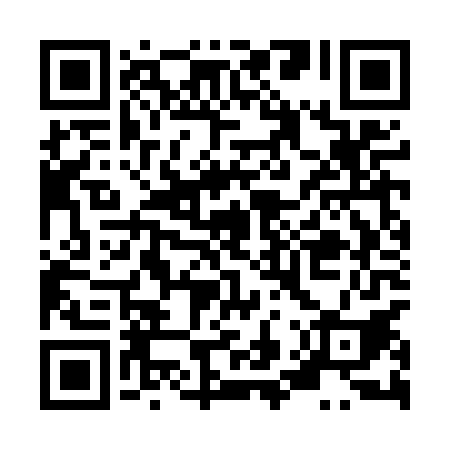 Prayer times for Siaszyce Drugie, PolandSat 1 Jun 2024 - Sun 30 Jun 2024High Latitude Method: Angle Based RulePrayer Calculation Method: Muslim World LeagueAsar Calculation Method: HanafiPrayer times provided by https://www.salahtimes.comDateDayFajrSunriseDhuhrAsrMaghribIsha1Sat2:164:3312:456:198:5811:072Sun2:164:3212:456:208:5911:073Mon2:164:3112:466:209:0011:084Tue2:164:3112:466:219:0111:095Wed2:164:3012:466:229:0211:096Thu2:154:2912:466:229:0311:107Fri2:154:2912:466:239:0411:108Sat2:154:2812:466:239:0511:119Sun2:154:2812:476:249:0611:1110Mon2:154:2812:476:249:0611:1111Tue2:154:2712:476:259:0711:1212Wed2:154:2712:476:259:0811:1213Thu2:154:2712:476:269:0811:1314Fri2:154:2712:486:269:0911:1315Sat2:154:2712:486:269:0911:1316Sun2:154:2612:486:279:1011:1417Mon2:164:2612:486:279:1011:1418Tue2:164:2712:496:279:1111:1419Wed2:164:2712:496:289:1111:1420Thu2:164:2712:496:289:1111:1521Fri2:164:2712:496:289:1111:1522Sat2:174:2712:496:289:1211:1523Sun2:174:2812:506:289:1211:1524Mon2:174:2812:506:289:1211:1525Tue2:174:2812:506:299:1211:1526Wed2:184:2912:506:299:1211:1527Thu2:184:2912:506:299:1111:1628Fri2:184:3012:516:299:1111:1629Sat2:194:3012:516:299:1111:1630Sun2:194:3112:516:299:1111:16